Tarifele de închiriere a bunurilor din cadrul piețelor, târgurilor și oboarelor din Municipiul Hunedoara, pentru unele contracte de închiriere, potrivit unor clauze contractuale, începând cu anul 2024PIAȚA OBOR COMPLEX COMERCIAL DUNĂREAINIȚIATOR,PRIMARDAN BOBOUȚANU  	  AVIZAT SECRETAR GENERAL,                                                                                        MILITON DĂNUȚ LASLĂUROMÂNIAJUDEȚUL HUNEDOARAMUNICIPIUL HUNEDOARACONSILIUL LOCAL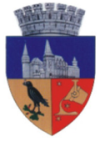 ANEXA NR. 2 LAProiectul de Hotărâre Nr. 604/29.11.2023Nr.Crt.MODUL DE FOLOSIRE A LOCULUI PUBLICSUMA/LEI1.Spațiu destinat comerțului, alimentației publice, prestării de servicii, producție, birou, etc. inclusiv terenul pe care este amplasat spațiul, anexele aferente (depozite, grup sanitar, etc.)22,00 lei/mp/lună2Spațiu comercializare mititei cu suprafața de 6,60 mp485,00 lei/lună/spațiu3Teren amplasament chioșc sau rulotă, cu activitate de comerț, alimentație publică, prestări servicii, producție, birou.18,50 lei/mp/lunăNr. Crt.MODUL DE FOLOSIRE A LOCULUI  PUBLICSUMA/LEI1.Spațiu destinat comerțului, alimentației publice, prestării de servicii, producție, birou, etc. inclusiv anexele aferente (depozite, grup sanitar, etc.)19,50 lei/mp/lună2.Spațiu subsol7,50 lei/mp/lună3Teren Complex Comercial Dunărea17,50 lei/mp/lună